DECIZIA ETAPEI DE ÎNCADRARECa urmare a solicitării de emitere a acordului de mediu adresate de Unitatea Administrativ Teritorială a Județului Cluj, cu sediul in jud. Cluj, municipiul Cluj-Napoca, str. Dorobanților, nr. 106,  pentru proiectul ,, Elaborare Documentatie pentru Autorizarea Executarii Lucrarilor de Refacere Pod pe DJ103L KM  0+000”, înregistrată la Agenţia pentru Protecţia Mediului Cluj cu nr. 27589/14.12.2022, cu completările ulterioare nr. 28177/22.12.2022, nr. 3949/20.02.2023, nr. 4462/23.02.2023, nr. 5496/06.03.2023, nr. 9415/20.04.2023, 9437/20.04.2023, 9309/19.04.2023 și 9304/19.04.2023 în baza:Legii nr. 292/2018 privind evaluarea impactului anumitor proiecte publice şi private asupra mediului, cu modificările şi completările şi ulterioare;Ordonanţei de Urgenţă a Guvernului nr. 57/2007 privind regimul ariilor naturale protejate, conservarea habitatelor naturale, a florei şi faunei sǎlbatice, aprobată prin Legea nr. 49/2011, cu modificările și completările ulterioare, Prevederilor art. 48 din Legea apelor nr. 107/1996, cu modificarile si completarile ulterioare,Agentia Pentru Protectia Mediului Cluj decide, ca urmare a consultărilor desfăşurate în cadrul şedinţei Comisiei de Analiză Tehnică din data de 04.05.2023, că proiectul ,,Elaborare Documentatie pentru Autorizarea Executarii Lucrarilor de Refacere Pod pe DJ103L KM  0+000”, propus a fi realizat în comuna Mănăstireni, jud. Cluj, nu se supune evaluării impactului asupra mediului, nu se supune evaluării adecvate și nu se supune evaluării impactului asupra corpurilor de apă.    Justificarea prezentei decizii:Podul propus traversează cursul de apă normal (Pârâul Căpușu) care se varsă în Someș. Inceputul podului coincide cu începutul drumului DJ 103L, care se desprinde din DJ 108C. Gabaritul podului, în secțiune transversală, include partea carosabilă cu lățimea variabilă (7.00 – 14.00 m) datorită racordărilor stânga-dreapta la intersecția cu DJ 108C și 2 trotuare denivelate, cu lățimea de 1.00 m. Podul are o singură deschidere având lungimea totală de 9.30 m și este amplasat într-o curba la stânga cu raza de 150.00 m.I. Motivele pe baza cărora s-a stabilit neefectuarea evaluării impactului asupra mediului:a) proiectul se încadrează în prevederile Legii nr. 292/2018 privind evaluarea impactului anumitor proiecte publice şi private asupra mediului, fiind încadrat în anexa 2, la punctul 13. a) - „Orice modificări sau extinderi, altele decât cele prevăzute la pct. 24 din anexa nr. 1, ale proiectelor prevăzute în anexa nr. 1 sau în prezenta anexă, deja autorizate, executate sau în curs de a fi executate, care pot avea efecte semnificative negative asupra mediului.” în categoria proiectelor cu potenţial impact asupra mediului, pentru care trebuie stabilit dacă este necesară evaluarea impactului asupra mediului.b) Proiectul corespunde destinației stabilită prin planurile de urbanism și de amenajare a teritoriului aprobate; - conform Certificatului de Urbanism nr. 1362/24.10.2022,  emis de Consiliul Județean Cluj;- imobilul este situat în intravilanul comunei Mănăstireni, în în afara zonei de protecție a monumentelor istorice. Folosința actuală: drum, curs de apă;Destinația zonei:Zonă căi de comunicație UTR CFuncțiunea dominantă: circulația rutieră a mijloacelor de transport auto, cu tacțiune și pietonală, stație de transport călători și mărfuri;c) la evaluarea proiectului au fost luate în considerare criteriile prevăzute în Anexa nr. 3 din Legea nr. 292/2018 privind evaluarea impactului anumitor proiecte publice şi private asupra mediului;d) realizarea şi utilizarea investiţiei propuse nu prevede utilizarea de substanţe toxice sau periculoase şi nu implică generarea de emisii semnificative în mediu;e) prin soluţiile constructive adoptate şi prin modul de operare se propun măsuri pentru protecţia factorilor de mediu;f) sunt prevăzute măsuri pentru gestionarea corespunzătoare a deşeurilor generate în perioada de realizare/funcţionare; deşeurile generate atât în faza de execuţie cât şi în perioada de funcţionare a proiectului vor fi în cantităţi reduseg) investiţia propusă nu se cumulează cu alte proiecte existente sau aprobateh) proiectul este de amploare redusă.i)  proiectul nu va utiliza resurse naturale;j) nu sunt afectate zone de pădure sau cu folosinţă specială;k) amplasamentul nu este situat în interiorul sau vecinatatea niciunei arii naturale protejate;l) pe parcursul derulării procedurii nu au fost formulate observaţii din partea publicului     referitoare la realizarea proiectului;II. Motivele pe baza cărora s-a stabilit neefectuarea evaluării adecvate:a) amplasamentul nu este situat în interiorul sau vecinătatea nici unei arii naturale protejate - proiectul propus nu intră sub incidenţa art. 28 din Ordonanţa de urgenţă a Guvernului nr. 57/2007 privind regimul ariilor naturale protejate, conservarea habitatelor naturale, a florei şi faunei sălbatice, aprobată cu modificări şi completări prin Legea nr. 49/2011, cu modificările şi completările ulterioare;III. Motivele pe baza cărora s-a stabilit neefectuarea evaluării impactului asupra corpurilor de apă,  în conformitate cu Decizia justificată nr. 223/CJ din 03.03.2023, emisă de Administraţia Bazinală de Apă Someş - Tisa, Sistemul de Gospodărire a Apelor Cluj, sunt:lucrările prevăzute vor fi cu impact local pe perioada desfășurării lucrărilor asupra corpurilor de apă de suprafață: Căpuș şi afluenţi; RORW2.1.31.10_B1;Caracteristicile proiectului şi condiţiile de realizare a acestuia pentru evitarea sau prevenirea eventualelor efecte negative semnificative asupra mediului:	Descriere succintă a proiectului: 	Podul nou, proiectat pe grinzi prefabricatre, din beton precomprimat, tip T întora cu o singură deschidere. 	Suprastructura:Suprastructura podului nou, este realizata din 16 grinzi prefabricate, din beton precomprimat, tip “T intors”, cu lungimea de 9.00 m si inaltimea de 0.42 m. Rezemarea grinzilor pe banchete va fi directa, fara aparate de reazem. La partea superioara a grinzilor se va executa o placa de suprabetonare, din beton armat C35/45, continuizata peste zidurile de garda si incastrata in acestea, eliminandu-se astfel rosturile de dilatatie. Racordarile din intersectia cu DJ 108C s-au facut prin evazarea placii de suprabetonare, care va rezema si pe culee, avand astfel de-a face cu o placa rezemata pe 2 laturi, dimensionata si armata corespunzator.Infrastructura:Infrastructura podului va fi alcatuita din 2 culee din beton armat, fundate direct. Culeele vor avea fundatiile din beton C25/30, alcatuite din 2 blocuri cu trepte. Fundatiile culeelor vor avea lungimea de 10.40 m culeea mal drept, respectiv 16.40 m culeea mal stang. Inaltimea fundatiilor va fi de 2.00 m cu cate o treapta de 1.00 m. latimea talpilor fundatiilor culeelor va fi de 2.25 m, iar latimea treptelor de 0.45 m. Elevatiile culeelor vor avea inaltimea de 2.50 m cu tot cu banchetele de rezemare si vor fi din beton armat C35/45. Acestea vor fi prevazute cu ziduri de garda si ziduri intoarse din beton armat C35/45.Calea pe pod, trotuare, parapete:Calea pe pod este alcatuita din hidroizolaţie performanta şi doua straturi asfaltice de BAP 16 Partea carosabila va fi incadrata cu bordura 20x25 si trotuare denivelate. Nu s-au prevazut parapete de siguranta deoarece pe sensul dinspre Rasca spre DJ 108C va fi semn “STOP”, iar pe sensurile dinspre DJ 108C spre Rasca viteza va fi foarte scazuta pentru a se putea vira stanga respectiv dreapta. Daca s-ar fi prevazutparapete de siguranta acestea trebuiau prelungite in lungul drumului judetean DJ 108C, intrand in gabaritul acestuia si periclitand siguranta circulatiei. Parapetul pietonal va fi metalic.Racordarea cu terasamentele:Racordarea cu terasamentele se va face prin intermediul a 4 aripi noi din beton armat C35/45 cu lungimeade 6.00 m fiecare. Amenajare albie: Amenajarea albiei s-a facut cu ziduri de dirijare / sprijin, tronsoane de 6.00 m lungime, din beton armat C35/45, cate 1 tronson, in prelungirea aripilor. Pe coronamentul acestor ziduri se va monta parapet pietonal metallic sau La capatul zidurilor de dirijare din amonte, respectiv aval se vor executa 2 pinteni din beton, protejati fataspate cu anrocamente. Portiunea de albie dintre pintenii amonte si aval (cca. 40 m) va fi amenajata cu pereu de fund din beton C35/45 si piatra bruta.Circulatia in perioada executieiIn perioada executiei lucrarilor, circulatia se va desfasura pe rute ocolitoare existente in localitate.Măsurile si condiţiile de realizare a proiectului pentru evitarea sau prevenirea eventualelor efecte negative semnificative asupra mediului:- se vor lua toate măsurile necesare pentru evitarea poluării factorilor de mediu sau prejudicierea stării de sănătate sau confort a populaţiei prin producere de praf şi zgomot, fiind obligatoriu să se respecte normele, standardele şi legislaţia privind protecţia mediului, în vigoare;- utilizarea exclusiv a terenurilor stabilite pentru amplasarea organizării/organizărilor de şantier; se interzice afectarea sub orice formă a vecinătăţilor amplasamentului analizat; se vor restrânge la minim suprafeţele ocupate temporar în timpul perioadei de construcţie şi se vor delimita zonele de lucru prin indicatoare vizibile;- delimitarea zonelor de lucru pentru prevenirea/minimalizarea distrugerii suprafeţelor vegetale din vecinătatea obiectivelor; se interzice defrişarea/tăierea de arbori din vecinătatea amplasamentelor;- luarea măsurilor asiguratorii pentru stabilitatea terenului din vecinatate şi a construcţiilor existente, indiferent de stadiul de realizare a proiectului;- utilizarea de sisteme de împrejmuire a amplasamentului organizării/organizărilor de şantier în scopul minimizării impactului prafului generat de manevrarea şi stocarea materialelor asupra zonelor învecinate;- depozitarea pe suprafeţe minime a volumelor rezultate din decopertări şi săpături;- manipularea materialelor de construcţii şi a volumelor de pământ excavat se va face numai ȋn spaţiul destinat lucrărilor;- stropirea solului ȋn fazele de pregătire prin decopertare/săpături/excavări ȋn vederea evitării emisiilor de pulberi ȋn perioadele cu vânt;- asigurarea unei umidităţi adecvată a materialului excavat/transportat/ȋmprăştiat şi a deşeurilor de construcţii depozitate temporar, în perioadele lipsite de precipitaţii;- soluţia umectării se va avea ȋn vedere şi la nivelul drumurilor parcelelor neasfaltate, prin aceasta asigurându-se o reducere considerabilă a debitelor de particule emise ca urmare a traficului utilajelor sau a acţiunii vântului;- diminuarea la minimum a înălţimii de descărcare a materialelor care pot genera emisii de praf;- evitarea desfăşurării lucrărilor cu emisii de praf ȋn perioade cu vânt puternic;- evitarea depozitării materialelor de construcţii/utilajelor/deşeurilor pe terenurile din jurul amplasamentului;- aplicarea unor tehnologii de execuţie moderne, a unor materiale puţin agresive pentru mediu şi a unei mecanizări avansate, cu generare minimă de deşeuri;- amenajarea de spaţii pentru stocarea temporară a deşeurilor rezultate din lucrările efectuate; colectarea selectivă şi controlată a deşeurilor şi eliminarea/valorificarea acestora prin firme autorizate şi specializate pe bază de contract;depozitarea temporară a deşeurilor pulverulente se va face în recipienţi/saci, pentru evitarea împrăştierii acestora în mediu;- amenajarea de suprafeţe izolate/impermeabilizate corespunzător pentru depozitarea substanţelor potenţial poluatoare;- se interzice depozitarea deşeurilor de orice fel în mod neorganizat pe sol; se vor evita orice scurgeri accidentale pe sol;- depozitarea materialelor/utilajelor/sculelor numai în locuri special amenajate, pentru asigurarea protecţiei factorilor de mediu;- respectarea căilor de acces pentru utilaje şi mijloace de transport;- verificarea şi întreţinerea/înlocuirea/instalarea semnelor rutiere, stabilirea şi impunerea unor viteze limită pentru circulaţia vehiculelor în perioada de executare a lucrărilor;   - stabilirea rutelor de transport şi programarea transportului utilajelor, materialelor, solului şi al deşeurilor de construcţie, astfel încat să se evite, în măsura posibilului, afectarea zonelor populate;- asigurarea transportului şi manipulării materialelor de construcţie pentru evitarea pierderilor din utilajele de transport; mijloacele de transport pentru materiale vor fi prevăzute cu prelată pentru evitarea ȋmprăştierii de particule cu ajutorul vântului;- circulaţia cu viteză redusă pe drumul de acces şi secţiunile de drum nemodernizat pe care se desfăşoară transportul materialelor pentru reducerea antrenării particulelor de praf;- folosirea de utilaje performante care nu produc pierderi de substanţe poluante în timpul funcţionării;- întreţinerea tehnică a mijloacelor auto şi utilajelor folosite pentru a se evita pierderile substanţelor petroliere şi a uleiurilor; - efectuarea la timp a reviziilor tehnice curente ale autovehiculelor şi utilajelor nerutiere utilizate pe amplasament, pentru încadrarea în nivel de emisii normat;- se interzic lucrările de întreţinere şi reparaţii la utilajele şi mijloacele de transport în cadrul obiectivului de investiţie, acestea se vor realiza numai prin unităţi specializate autorizate;- se interzice spălarea maşinilor şi a utilajelor ȋn zona de lucru;- se vor utiliza utilaje şi mijloace de transport silenţioase care nu generează zgomot peste limitele admise (sau dotarea acestora cu echipamente de reducere a zgomotului);- ȋntreţinerea şi funcţionarea la parametrii normali a mijloacelor de transport şi a utilajelor de lucru, precum şi verificarea periodică a stării de funcţionare a acestora, astfel ȋncât să fie atenuat impactul sonor;- stabilirea unui program adecvat prin care sursa de zgomot şi vibraţii să fie redusă ȋn timp şi ȋn intensitate;- organizarea activităţilor şi operaţiilor generatoare de zgomot pe timpul zilei, cu evitarea cumulării emisiilor de zgomot prin utilizarea simultana a mai multor echipamente care au asociate emisii sonore importante; - oprirea motoarelor utilajelor şi/sau autoutilitarelor pe durata pauzelor şi ȋn perioadele ȋn care nu sunt implicate ȋn activitate, pentru diminuarea poluării aerului;- oprirea motoarelor  vehiculelor ȋn timpul efectuării operaţiilor de ȋncărcare şi/sau descărcare a materialelor;- pe perioada de realizare a lucrărilor se vor lua măsuri pentru evitarea accidentării populaţiei din zonă:- marcarea corespunzătoare a lucrărilor periculoase;- protejarea/supravegherea utilajelor menţinute în zona lucrărilor;- reducerea vitezei de circulatie a vehiculelor grele pentru transportul materialelor şi echipamentelor;- după finalizarea lucrarilor, în cazul afectării învelişului vegetal, acesta va fi redat folosinţei iniţiale, utilizîndu-se pe cât posibil stratul ierbos de descopertă;  - refacerea la starea iniţială a tuturor zonelor afectate de lucrări/terenuri ocupate temporar, la finalizarea lucrărilor;- respectarea condiţiilor impuse prin actele de reglementare emise de alte autorităţi;- se vor respecta prevederile legislaţiei de mediu în vigoare;- titularul proiectului are obligaţia de a notifica în scris APM Cluj despre orice modificare sau extindere a proiectului survenită după emiterea deciziei etapei de încadrare, înainte de producerea modificării;- conform Ord. nr. 1798/2007 al MMDD pentru aprobarea Procedurii de emitere a autorizaţiei de mediu, cu modificările şi completările ulterioare, la finalizarea şi la punerea în funcţiune a obiectivului, aveţi obligaţia solicitării şi obţinerii autorizaţiei de mediu/autorizaţiei de mediu revizuite;- măsurile și condițiile de realizare a proiectului în conformitate cu Avizul de gospodărire a apelor nr. 29-CJ din 13.03.2023, emis de catre  Administraţia Naţională „Apele Române”- Administraţia Bazinală de Someş - Tisa, Sistemul de Gospodărire a Apelor Cluj, sunt:- se interzice evacuarea de ape uzate, deșeuri și alte substanțe poluante în apele de suprafață sau subterane.- în perioada de execuție a lucrărilor se vor lua toate măsurile care se impun pentru protecția factorilor de mediu, a zonelor apropiate, luându-se măsuri de prevenire și combatere a poluărilor accidentale, în special cu produse petroliere ca urmare a exploatării utilajelor tehnologice; în cazul producerii unei poluări accidentale întreaga răspundere din punct de vedere al depoluării zonei și suportarea eventualelor costuri revine beneficiarului;- beneficiarul și proiectantul vor urmări îndeaproape executarea lucrărilor prevăzute în documentația tehnică de fuindamentare, beneficiarului revenindu-i obligația să anunțe orice modificare față de prevederile prezentului aviz cu o săptămână înainte de producerea acesteia;Lucrările proiectate pe albia cursurilor de apă nu se va executa în perioadele cu ape mari. Pe toată durata de realizare a investiției se vor solicita SGA Cluj date cu privire la prognoza debitelor pe cursul de apă Lonea.- beneficiarul, prin intermediul constructorului, are obligația să asigure scurgerea normală a apelor, pe perioada de execuție a lucrărilor.- se interzice depozitarea deșeurilor din construcții, a materialelor și staționarea utilajelor în albia cursurilor de apă;- execuția lucrărilor în albia cursurilor de apă se va realiza cu respectarea prevederilor Ordinului M.M.D.D. nr. 1163/16.07.2007 privind ”Aprobarea unor măsuri pentru îmbunătățirea soluțiilor tehnice de proiectare și realizare a lucrărilor hidrotehnice de amenajare și reamenajare a cursurilor de apă pentru atingerea obiectivelor de mediu din domeniul apelor” (a se lua în considerare inclusiv materialele de construcții utilizate);- este interzisă degradarea albiei și malurilor precum și a lucrărilor hidrotehnice existente pe parcursul execuției și exploatării. Se vor lua toate măsurile necesare pentru apărarea obiectivelor socio-economice și terenurilor riverane împotriva inundațiilor, atât pe parcursul execuției, cât și pe parcursul exploatării.- orice avarie survenită la lucrări în timpul execuției sau exploatării acestora, datorată fenomenelor hidro-meteorologice periculoase independente de activitatea de întreținere și exploatare a lucrărilor hidrotehnice, intră în sarcina beneficiarului;- materialul solid rezultat în urma lucrărilor pregătitoare se va depozita în afara zonei de lucru, fără  a afecta amplasamentul altor lucrări ce urmează a se executa în zona și scurgerea liberă a apelor de suprafață;- utilajele folosite la realizarea lucrărilor, la terminarea programului de lucru, vor fi scoase în afara zonei inundabile;- la terminarea lucrărilor se vor dezafecta și reda folosinței inițiale terenul ocupat cu drumurile de acces și platformele de lucru;- în cazul producerii unor daune de orice fel riveranilor, beneficiarul va suporta integral cheltuielile generate de remedierea acestora.- beneficiarul va anunța, în scris, SGA Cluj, cu zece zile înainte, data începerii lucrărilor;- în cazul schimbării soluției prezentate în documentația tehnică și Proiect nr. 112/2022, se va solicita aviz de gospodărire a apelor modificator conform prevederilor Ordinului MAP nr. 828/2019;- după finalizarea lucrărilor beneficiarul va solicita și va obţine Autorizaţia de gospodărire a apelor, conform prevederilor Legii Apelor nr. 107/1996 şi ale Legii nr. 310/2004 pentru modificarea şi completarea Legii Apelor nr.107/1996.Avizul de Gospodărire a Apelor își păstrează valabilitatea pe toată durata de realizare a lucrărilor, dacă execuția acestora a început la  cel mult 24 de luni de la data emiterii acestuia și dacă au fost respectate prevederile înscrise în aviz; în caz contrar avizul îşi pierde valabilitatea.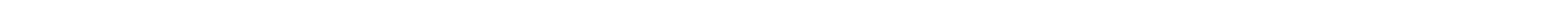 Prezenta decizie este valabilă pe toată perioada de realizare a proiectului, iar în situația în care intervin elemente noi, necunoscute la data emiterii prezentei decizii, sau se modifică condițiile care au stat la baza emiterii acesteia, titularul proiectului are obligația de a notifica autoritatea competentă emitentă.Orice persoană care face parte din publicul interesat și care se consideră vătămată într-un drept al său ori într-un interes legitim se poate adresa instanței de contencios administrativ competente pentru a ataca, din punct de vedere procedural sau substanțial, actele, deciziile ori omisiunile autorității publice competente care fac obiectul participării publicului, inclusiv aprobarea de dezvoltare, potrivit prevederilor Legii contenciosului administrativ nr. 554/2004, cu modificările și completările ulterioare.Se poate adresa instanței de contencios administrativ competente și orice organizație neguvernamentală care îndeplinește condițiile prevăzute la art. 2 din Legea nr. 292/2018 privind evaluarea impactului anumitor proiecte publice și private asupra mediului, considerându-se că acestea sunt vătămate într-un drept al lor sau într-un interes legitim.Actele sau omisiunile autorității publice competente care fac obiectul participării publicului se atacă în instanță odată cu decizia etapei de încadrare, cu acordul de mediu ori, după caz, cu decizia de respingere a solicitării de emitere a acordului de mediu, respectiv cu aprobarea de dezvoltare sau, după caz, cu decizia de respingere a solicitării aprobării de dezvoltare.Înainte de a se adresa instanței de contencios administrativ competente, persoanele prevăzute la art. 21 din Legea nr. 292/2018 privind evaluarea impactului anumitor proiecte publice și private asupra mediului au obligația să solicite autorității publice emitente a deciziei prevăzute la art. 21 alin. (3) sau autorității ierarhic superioare revocarea, în tot sau în parte, a respectivei decizii. Solicitarea trebuie înregistrată în termen de 30 de zile de la data aducerii la cunoștința publicului a deciziei.Autoritatea publică emitentă are obligația de a răspunde la plângerea prealabilă prevăzută la art. 22 alin. (1) în termen de 30 de zile de la data înregistrării acesteia la acea autoritate.Procedura de soluționare a plângerii prealabile prevăzută la art. 22 alin. (1) este gratuită și trebuie să fie echitabilă, rapidă și corectă.Prezenta decizie poate fi contestată în conformitate cu prevederile Legii nr. 292/2018 privind evaluarea impactului anumitor proiecte publice și private asupra mediului și ale Legii nr. 554/2004, cu modificările și completările ulterioare.DIRECTOR EXECUTIVADINA SOCACIUŞef Serviciu  AAA                                                             Șef serviciu CFM         Ing. Anca CÎMPEAN                                                                  Biolog Dr. Paul BELDEAN       Întocmit: 	            ÎntocmitLuisa Nicoleta OPREA		                                                    Cons. Ligia STANCA29.09.2022 